КГКУ «ЦЗН ЗАТО г. Железногорска» совместно с  предприятиями города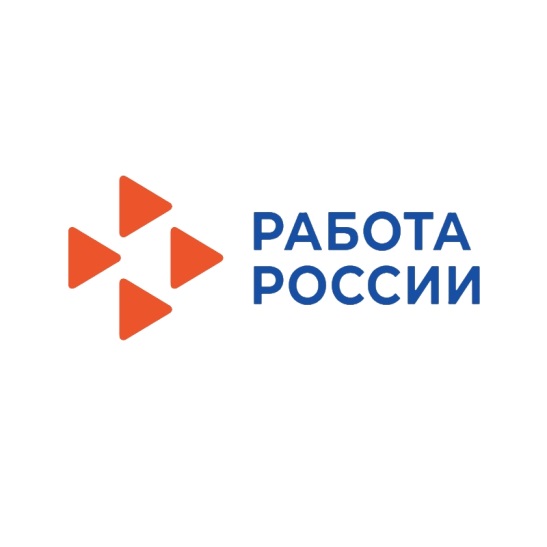 проводят мини ярмарку вакансий23 сентября 2022 года в 11 часов.Вакансии: бухгалтер, повар, грузчик, менеджер по продажам, кладовщик, кассир, рабочий по обслуживанию бани, электромонтер по ремонту и обслуживанию электрооборудования, машинист бульдозера и др.Ярмарка  состоится в помещении центра занятости населенияпо адресу: Пионерский проезд, дом 6.Приглашаются все желающие.Справки по телефону:75-22-14